Ammattiosasto 127 kauden avauskisa 4.6.22 klo 11:00 Nakkilan golfkentällä.Kilpailumuoto: 	18 reiän Scarmble 2 hengen joukkuein.Slope 25% yhteis-slopesta. Parin slope ei voi olla kuitenkaan enempää kuin paremman pelaajan slope.Lähtö tee 1 klo 11.00. 	 Erikoiskisat:		Lähimmäksi lippua väylä 17 (HK)		Pisin avaus väylä 8 (HK)Kilpailumaksu:	15 €: sisältää ruokailun, poletin, tulospalvelun, kärryt. 		Osallistumismaksu maksetaan osaston tilille.		Harjavallan metallityöväen ao		FI08 503 705 2002 0799 viitenro: 1274Ilmoittautumiset:	2.6.22 klo 18.00 mennessä 	M 127 WhatsApp ryhmään	Ilmoita seura, hcp ruoka-allergiat.Mahdollisen HIO tekijä maksaa itse tarjoilut. 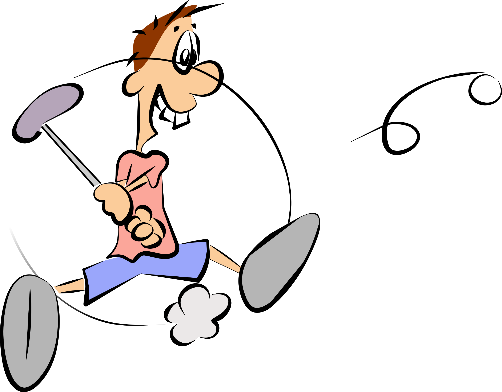 